       HRVATSKI ZAVOD ZA ZAPOŠLJAVANJE                                                                                     Obrazac  PR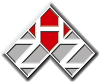  Vaša kontakt osoba u HZZ- u _ZADRU___________________________   Telefon: ______________________________  E-mail: _______________________________  POPUNJAVA HZZRegistarski broj PR-a      Datum zaprimanja Način zaprimanja PR-a:   osobno   telefonom   faxom     e-mailom   drugo_____________________PRIJAVA POTREBE ZA RADNIKOM - PR1. PODACI O POSLODAVCUNaziv poslodavca:*Dječji vrtić «HLAPIĆ»ZADARAdresa:  NIKOLE TESLE 44,23 000 ZadarKontakt osoba: LUCIJA KIKIĆ MARIČIĆWeb stranica: www.dv-hlapić.hrTelefon:*_________Mobitel*_099/4016914Matični broj/OIB:55704631569Djelatnost:PREDŠKOLSKO OBRAZOVANJE______________________2. PODACI O RADNOM MJESTUNaziv  ODGOJITELJ PREDŠKOLSKE  DJECE M/ŽOpis poslova: RAD S DJECOM PREDŠKOLSKE DOBIPotrebna zvanja ODGOJITELJ PREDŠKOLSKE DJECE Razina obrazovanja  VŠSPOTREBNA ZNANJA I VJEŠTINEStrani jezici__-_________________________________razumijevanje      govor    pisanje    Razina (A1, A2, B1,B2, C1, C2)    Informatička znanja________________________________________Stručni ispit i druga znanja- STRUČNI ISPIT ZA ODGOJITELJE PREDŠKOLSKE DJECE Vozački ispit kategorija A B C D E F  Druga znanja i vještine ____________________________________________RADNO ISKUSTVO             nije važno  12 MJESECI                   bez radnog iskustva3. VRSTA ZAPOSLENJA*NEODREĐENO upražnjeni poslovi  novootvoreni posloviodređeno sezonski  mjeseci povećan opseg posla   novootvoreni poslovi    mjeseci pripravnik      stručno osposobljavanje za rad   ugovor o djeluMOGUĆNOST ZAPOŠLJAVANJA OSOBE S INVALIDITETOM (ukoliko udovoljava uvjetima natječaja)  DA    x NE     *obavezno polje unosa4. UVJETI RADNOG MJESTAx na jednom mjestu            terenski radMogućnost odabira kandidata izvan mjesta rada DA/NES područja __SMJEŠTAJ                   NAKNADA ZA PRIJEVOZ nema smještaja          bez naknade grupni smještaj	 djelomična naknada samački smještaj	 cijela naknada obiteljski stanPREDVIĐENA PLAĆA  5.000KN (netto)RADNO VRIJEME* puno radno vrijeme nepuno radno vrijeme RAD U SMJENAMA prijepodne    poslijepodne    dvokratno noćni rad      2 smjene         3 smjene rad vikendom i praznikom  Mogućnost korištenja vlastitog vozilaUZ ZAHTJEV ZA RADNO MJESTO DOSTAVITI:NAPOMENE:M.P.Potpis poslodavca:_________________________5. UVJETI NATJEČAJA*Natječaj vrijedi* od  06.10.2016.do 13.10.2016.Broj traženih radnika  DVA ( 2)  RADNIKAMjesto rada  ZadarKONTAK KANDIDATA S POSLODAVCIMA* osobni dolazak _________________________(naziv adrese)     telefonski 099/4016914         pisana  zamolba DJEČJI VRTIĆ «HLAPIĆ»,                           NIKOLE TESLE 44                           23 000 ZADAR(adresa)  e – mail ________________________________________ODABIR KANDIDATA* stručni odabir savjetnika za zapošljavanje     broj kandidata za uži izbor_____ psihologijska selekcija kandidata osobni odabir poslodavca6.  USLUGE HZZ-a KOJE ŽELITE objava natječaja na web stranici HZZ-a                s podacima o poslodavcu                 bez podatak o poslodavcu  objava natječaja u biltenu HZZ-a  objava natječaja na web stranicama izvan  HZZ-a  